MATEMATIKA, TOREK, 24.3.2020UČNA TEMA: Prištevam in odštevam enice (utrjevanje)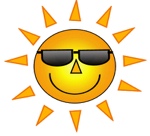 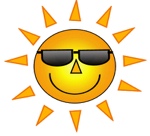 Danes te čakajo naloge na spletni strani https://vadnica.moja-matematika.si/ (klikni na povezavo).Ker pa vem, da boste nekateri tiste naloge zelo hitro rešili, sem vam pod čebelico zapisala dodatne naloge.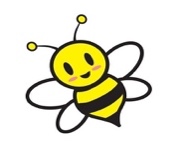 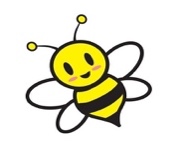 Hitri in vedoželjni, lahko naredijo še naslednjo nalogo.Odpri zvezek za matematiko. Napiši naslov VAJA in datum.  Na glas preberi spodaj zapisani besedilni nalogi. Nalogi prepiši in reši v zvezek. Tjaša je šla v trgovino. S seboj je imela 25€. Kupila je liter mleka in štruco kruha. Plačala je 3€. Koliko denarja ji je ostalo?R:______________________________Odgovor:______________________________________________________________Miha zbira znamke. V albumu jih ima že 31. Prijatelj Tone mu je podaril še 6 znamk. Koliko znamk ima sedaj?R:_____________________________________Odgovor:___________________________________________________________________________________________________________________________________